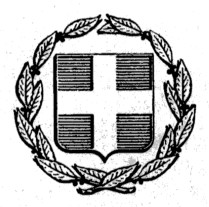 ΕΛΛΗΝΙΚΗ ΔΗΜΟΚΡΑΤΙΑ ΥΠΟΥΡΓΕΙΟ ΠΑΙΔΕΙΑΣ, ΘΡΗΣΚΕΥΜΑΤΩΝ & ΑΘΛΗΤΙΣΜΟΥ ΠΕΡ/ΚΗ Δ/ΝΣΗ Π/ΜΙΑΣ& Δ/ΘΜΙΑΣ ΕΚΠ/ΣΗΣ ΚΡΗΤΗΣΔ/ΝΣΗ ΔΕΥΤ/ΘΜΙΑΣ ΕΚΠ/ΣΗΣ ΗΡΑΚΛΕΙΟΥ ΓΚΙΝΟΥΔΗ Α., ΚΑΛΑΘΑΚΗ Μ., ΣΕ ΠΕ04Tαχ. Δ/νση :	Μονοφατσίου 8Τ.Κ. :	712 01 ΗράκλειοΤηλέφωνο :	2810246860Α. Γκινούδη, ginoudi@gmail.com 6944705010 Μ. Καλαθάκη, kalathakimaria.edu@gmail.com 6946500408Ηράκλειο,	06/03/2024 Αρ. Πρωτ.: Φ1.3/ 4395Προς:	τα ΓΕΛ Ν. ΗρακλείουΚοιν. 1ο ΕΚΦΕ Ηρακλείου, 2ο ΕΚΦΕ ΗρακλείουΘέμα: Επιμορφωτική συνάντηση για το πείραμα του φωτοηλεκτρικού φαινομένουΚαλούνται οι καθηγητές του κλάδου ΠΕ04, που διδάσκουν Φυσική στη Γ΄ ΓΕΛ, σε επιμορφωτική συνάντηση την Πέμπτη 14 Μαρτίου 2024, 12:00 – 14:00 στο 2ο ΓΕΛ Ηρακλείου στην οδό Κονδυλάκη. Η συνάντηση αφορά στο πείραμα του φωτοηλεκτρικού φαινομένου και γίνεται σε συνεργασία με το 1ο και 2ο ΕΚΦΕ Ηρακλείου.Οι Σύμβουλοι Εκπαίδευσης κλάδου ΠΕ04 Αθηνά ΓκινούδηΚαλαθάκη Μαρία